CHÀO MỪNG KỶ NIỆM 128 NĂM NGÀY SINH CHỦ TỊCH HỒ CHÍ MINH (19/05/1890 - 19/05/2018)Những ngày đáng nhớ trong tháng 5- 01/5/1886: Ngày Quốc tế Lao động.- 07/5/1954: Ngày Chiến thắng Điện Biên Phủ.- 09/5/1945: Ngày Chiến thắng chủ nghĩa Phát xít.- 15/5/1941: Ngày thành lập Đội Thiếu niên tiền phong Hồ Chí Minh.- 19/5/1890: Ngày sinh Chủ tịch Hồ Chí Minh.- 19/5/1941: Ngày thành lập Mặt trận Việt Minh.Ngày Quốc tế Lao động, ngày hội của những người lao động toàn thế giới, được tổ chức vào 01/5 hàng năm.	Trong cuộc đấu tranh giữa tư bản và lao động, vấn đề thời gian lao động có ý nghĩa quan trọng. Ngay sau khi thành lập Quốc tế I năm 1864, Mác coi việc rút ngắn thời gian lao động là nhiệm vụ đấu tranh của giai cấp vô sản. Tại Đại hội I Quốc tế I họp tại Giơ-ne-vơ tháng 9/1866 vấn đề đấu tranh cho ngày làm việc 8 giờ được coi là nhiệm vụ trước mắt. Khẩu hiệu ngày làm 8 giờ sớm xuất hiện trong một số nơi của nước Anh- nước có nền công nghiệp phát triển sớm nhất. Yêu sách này dần lan sang các nước khác.	Phong trào đòi làm việc 8 giờ phát triển mạnh ở nước Mỹ từ năm 1827 đi đôi với sự nảy nở và phát triển phong trào Công đoàn. Năm 1868, giới cầm quyền Mỹ buộc phải thông qua đạo luật ấn định ngày làm 8 giờ trong các cơ quan, xí nghiệp thuộc Chính phủ. Nhưng xí nghiệp tư nhân vẫn giữ ngày làm việc từ 11 đến 12 giờ.	Tháng 4/1884 tại thành phố công nghiệp lớn Si-ca-gô, Đại hội Liên đoàn lao động Mỹ thông qua Nghị quyết nêu rõ: từ ngày 01/5/1886 ngày lao động của tất cả công nhân sẽ là 8 giờ.	Ngày 01/5/1886, công nhân toàn thành phố Si-ca-gô tiến hành bãi công, 40 nghìn người không đến nhà máy. Họ tổ chức mittinh, biểu tình trên thành phố với biểu ngữ “Từ hôm nay không người thợ nào làm việc quá 8 giờ một ngày! Phải thực hiện 8 giờ làm việc, 8 giờ nghỉ ngơi, 8 giờ học tập”, cuộc đấu tranh lôi cuốn ngày càng đông người tham gia. Cùng ngày đó, các Trung tâm công nghiệp ở nước Mỹ đã nổ ra 5.000 cuộc bãi công với 340 nghìn công nhân tham gia. Ở một số nơi như Niu-Oóc, Pi-Xbớc, Ban-ti-mo, Oa-sinh-tơn… có khoảng 12 vạn rưỡi công nhân giành được quyền làm việc 8 giờ một ngày, khẩu hiệu “Ngày làm việc 8 giờ” trở thành tiếng nói chung của toàn thể giai cấp công nhân. Ở nhiều nơi cảnh sát đã đàn áp các cuộc biểu tình, đặc biệt ở thành phố Si-ca-gô cảnh sát đã tàn sát đẫm máu cuộc đấu tranh, làm hơn một trăm người chết, nhiều thủ lĩnh Công đoàn bị bắt và bị kết án tử hình.	Mặc dù cuộc bãi công ở Si-ca-gô bị trấn áp, nhưng khí phách anh hùng của công nhân và yêu cầu thiết thực của cuộc đấu tranh đã gây chấn động lớn trong giai cấp công nhân thế giới; công nhân nhiều nước đã đồng tình và hưởng ứng yêu sách của công nhân Si-ca-gô. Vì thế tại Đại hội thành lập Quốc tế II do Ph.Ăng-ghen lãnh đạo họp ngày 14/7/1889, Đại biểu của giai cấp công nhân thông qua Nghị quyết lấy ngày 01/5 hàng năm làm ngày đoàn kết đấu tranh của giai cấp vô sản toàn thế giới.	Thực hiện Nghị quyết trên, năm 1890 lần đầu tiên ngày Quốc tế lao động 01/5 được tổ chức trên quy mô thế giới.	Ngày 01/5 ở các nước xã hội chủ nghĩa, đã coi là ngày mừng thắng lợi đã đạt được, nêu quyết tâm hoàn thành nhiệm vụ mới và biểu lộ tình đoàn kết với những người lao động các nước khác. Ở các nước thuộc hệ thống tư bản chủ nghĩa, ngày 01/5 là ngày biểu dương cho lực lượng lao động, đấu tranh cho hòa bình, dân chủ, tiến bộ xã hội.	Ở Việt Nam, sau khi Đảng cộng sản Đông Dương ra đời (1930), giai cấp công nhân Việt Nam cũng lấy ngày 01/5 là ngày đoàn kết đấu tranh của mình. Cuộc đấu tranh ngày 01/5/1930 là một bước ngoặt của cao trào cách mạng 1930- 1931, từ thành thị đến nông thôn, từ Bắc đến Nam nhiều nơi treo cờ Đảng, tổ chức mittinh, tuần hành thị uy, lần đầu tiên dưới sự lãnh đạo của Đảng và hướng dẫn vận động của Công hội, công nhân ta biểu tình kỷ niệm ngày Quốc tế lao động 01/5 đấu tranh đòi quyền lợi, tỏ tình đoàn kết với công nhân lao động thế giới.	Trong thời kỳ trước Cách mạng tháng Tám việc kỷ niệm ngày Quốc tế lao động 01/5 phần nhiều phải tổ chức bí mật bằng hình thức treo cờ, rải truyền đơn. Năm 1936, do thắng lợi của Mặt trận bình dân Pháp và Mặt trận dân chủ Đông Dương, ngày Quốc tế lao động lần đầu tiên được tổ chức công khai tại Hà Nội, thu hút đông đảo các tầng lớp Nhân dân tham gia.	Ngày nay, ngày Quốc tế lao động là ngày hội của giai cấp công nhân và Nhân dân lao động nước ta, ngày đoàn kết giai cấp công nhân và các dân tộc bị áp bức trên thế giới trong cuộc đấu tranh vì hòa bình, độc lập dân tộc, dân chủ và tiến bộ xã hội.Nguồn: lichsuvietnam.vn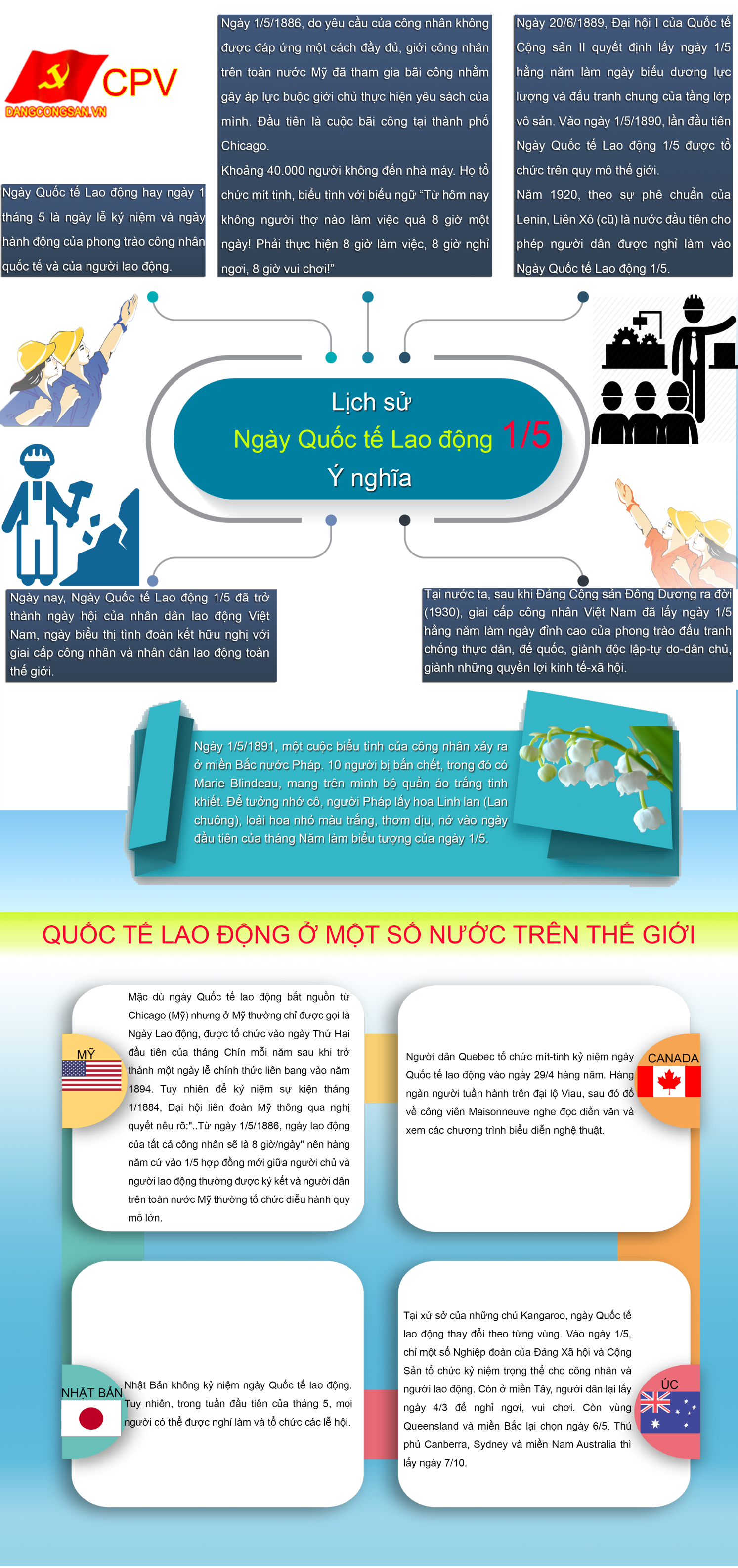 Ngay sau khi Cách mạng tháng Tám thắng lợi, thực dân Pháp được sự hỗ trợ của các thế lực đế quốc đã quay trở lại xâm lược nước ta. Ngày 19/12/1946, đáp lời Lời kêu gọi toàn quốc kháng chiến của Hồ Chủ tịch, nhân dân Việt Nam đã anh dũng bước vào cuộc kháng chiến trường kỳ, gian khổ chống kẻ thù xâm lược.Dựa vào sức mình là chính, với vũ khí thô sơ và tinh thần “cảm tử cho Tổ quốc quyết sinh”, quân và dân ta đã lần lượt đánh bại các chiến lược quân sự của thực dân Pháp. Đến năm 1953, chúng ta đã làm chủ trên các chiến trường, tạo ra sự so sánh lực lượng có lợi cho ta. Để cứu vãn tình thế, thu - đông năm 1953, thực dân Pháp và can thiệp Mỹ đã triển khai Kế hoạch Nava tăng cường binh lực và phương tiện chiến tranh, mưu toan trong vòng 18 tháng sẽ tiêu diệt phần lớn bộ đội chủ lực của ta, kiểm soát lãnh thổ Việt Nam, giành lại thế chủ động trên chiến trường, làm cơ sở cho một giải pháp chính trị hòng tiếp tục sự chiếm đóng lâu dài. Khi phát hiện hướng tiến công chiến lược của ta vào Tây Bắc, Lai Châu và Thượng Lào, Bộ chỉ huy quân viễn chinh Pháp đã cho quân nhảy dù chiếm Điện Biên Phủ, xây dựng nơi đây thành căn cứ quân sự kiên cố.Về phía ta, tháng 9/1953, Bộ Chính trị họp bàn và quyết định mở cuộc tiến công chiến lược đông- xuân với phương châm: tích cực, chủ động, cơ động, linh hoạt, tiêu diệt sinh lực địch, bồi dưỡng lực lượng ta, chọn nơi sơ hở và nơi xung yếu của địch mà đánh, đẩy mạnh chiến tranh du kích, giữ vững thế chủ động, buộc địch phải phân tán lực lượng. Quân và dân ta đã phối hợp với quân và dân Lào, Campuchia liên tiếp mở chiến dịch và giành thắng lợi ở Lai Châu, Tây Nguyên, Trung Lào, Hạ Lào, Thượng Lào và Đông Campuchia, tiêu diệt nhiều sinh lực địch, mở rộng vùng giải phóng buộc quân Pháp lâm vào tình thế bị động chiến lược, phải phân tán lực lượng để đối phó trên khắp các chiến trường.Điện Biên Phủ là cứ điểm có ý nghĩa chiến lược khống chế cả một vùng rộng lớn của Tây Bắc và Thượng Lào. Tuy nằm ngoài dự kiến ban đầu của Kế hoạch Nava, nhưng các tướng lĩnh Pháp và Mỹ đã tăng cường lực lượng, xây dựng Điện Biên Phủ thành một tập đoàn cứ điểm mạnh. Ở đây tập trung 16.200 quân gồm 21 tiểu đoàn trong đó có 17 tiểu đoàn bộ binh, 3 tiểu đoàn pháo binh, 1 tiểu đoàn công binh, 1 đại đội xe tăng, 1 phi đội không quân, 1 đại đội vận tải cơ giới. Tập đoàn cứ điểm Điện Biên Phủ được bố trí thành 3 phân khu Bắc, Trung, Nam với 49 cứ điểm, huy động toàn bộ lính dù và 40% lực lượng cơ động tinh nhuệ nhất của Pháp ở Đông Dương; hai sân bay Mường Thanh và Hồng Cúm mỗi ngày có thể vận chuyển khoảng 200 đến 300 tấn hàng và thả dù từ 100 đến 150 quân, đảm bảo nguồn tiếp viện trong quá trình tác chiến. Tập đoàn cứ điểm Điện Biên Phủ là tập đoàn cứ điểm phòng ngự mạnh nhất của Pháp ở Đông Dương lúc bấy giờ, như “ một pháo đài không thể công phá”, là nơi thu hút để tiêu diệt bộ đội chủ lực của ta và là quyết chiến điểm của Kế hoạch Nava.Ngày 6/12/1953, Bộ Chính trị họp và nhận định, đánh Điện Biên Phủ là một trận công kiên lớn nhất của quân đội ta từ trước tới nay và có ý nghĩa quân sự, chính trị và ngoại giao rất quan trọng. Trên tinh thần đó, Bộ Chính trị đã quyết định mở Chiến dịch Điện Biên Phủ, thông qua phương án tác chiến, thành lập Bộ Chỉ huy chiến dịch, Đảng uỷ mặt trận do Đại tướng Võ Nguyên Giáp làm Tư lệnh kiêm Bí thư Đảng uỷ chiến dịch. Chính phủ quyết định thành lập Hội đồng cung cấp mặt trận do đồng chí Phạm Văn Đồng làm Chủ tịch. Mọi công việc chuẩn bị cho chiến dịch được tiến hành khẩn trương với khẩu hiệu “Tất cả cho tiền tuyến, tất cả để chiến thắng”, các đơn vị bộ đội chủ lực nhanh chóng tập kết, bạt rừng, xẻ núi mở đường kéo pháo, xây dựng trận địa, sẵn sàng tiến công địch; dân công, thanh niên xung phong bất chấp bom đạn bảo đảm hậu cần phục vụ chiến dịch.Ngày 25/1/1954, các đơn vị bộ đội ta ở vị trí tập kết sẵn sàng nổ súng theo phương châm tác chiến “đánh nhanh, giải quyết nhanh”. Nhưng nhận thấy địch đã tăng cường lực lượng phòng ngự vững chắc, Bộ Chỉ huy và Đảng uỷ chiến dịch đã đưa ra quyết định mới: giữ vững quyết tâm tiêu diệt tập đoàn cứ điểm Điện Biên Phủ, thay đổi phương châm tác chiến sang “đánh chắc, tiến chắc”. Thưc hiện phương châm mới, trận quyết chiến Điện Biên Phủ đã diễn ra trong 3 đợt:Từ ngày 13 đến 17/3/1954, quân ta đã dũng cảm tiêu diệt gọn cứ điểm Him Lam và đồi Độc Lập, bức hàng cứ điểm Bản Kéo, phá vỡ cửa ngõ phía bắc của tập đoàn cứ điểm, diệt và bắt sống trên 2000 tên địch, phá hủy 25 máy bay, xóa sổ 1 trung đoàn, uy hiếp sân bay Mường Thanh.Từ ngày 30/3 đến ngày 30/4/1954, quân ta đồng loạt tiến công các cứ điểm phía đông phân khu trung tâm, thắt chặt vòng vây, chia cắt và liên tục tiến công, kiểm soát sân bay Mường Thanh, hạn chế tiếp viện của địch cho tập đoàn cứ điểm. Đây là đợt tấn công dai dẳng, dài ngày nhất, quyết liệt nhất, gay go nhất, ta và địch giành giật nhau từng tấc đất, từng đoạn giao thông hào. Đặc biệt tại đồi C1 ta và địch giằng co nhau tới 20 ngày, đồi A1 giằng co tới 30 ngày. Sau đợt tấn công thứ 2 khu trung tâm Điện Biên Phủ đã nằm trong tầm bắn các loại pháo của ta, quân địch rơi vào tình trạng bị động, mất tinh thần cao độ.Từ ngày 1/5 đến ngày 7/5/1954, quân ta đánh chiếm các cứ điểm phía đông và mở đợt tổng công kích. Đêm ngày 6/5, tại đồi A1 trận chiến đấu giữa ta và địch diễn ra quyết liệt, quân ta xông lên tiêu diệt từng lô cốt, nổ phá từng hầm ngầm. Tên quan tư chỉ huy đồi A1 và khoảng 400 tên địch còn sống sót đã ra đầu hàng. 17 giờ 30 phút ngày 7/5, ta chiếm sở chỉ huy trung tâm, tướng Đờ Ca-xtơ-ri cùng toàn bộ Bộ Tham mưu và binh lính tập đoàn cứ điểm Điện Biên Phủ kéo cờ trắng ra hàng. Lá cờ “quyết chiến, quyết thắng” của quân đội ta tung bay trên nóc hầm chỉ huy của địch. Ngay trong đêm đó quân ta tiếp tục tiến công phân khu Nam, đánh địch tháo chạy về Thượng Lào, đến 24 giờ toàn bộ quân địch đã bị bắt làm tù binh.Sau 55 ngày đêm chiến đấu dũng cảm, mưu trí, sáng tạo quân và dân ta đã đập tan toàn bộ tập đoàn cứ điểm Điện Biên Phủ, tiêu diệt và bắt sống 16.200 tên, bắn rơi 62 máy bay, thu 64 ô tô và toàn bộ vũ khí, đạn dược, quân trang, quân dụng của địch. Ngày 7/5/1954 trở thành ngày kỷ niệm kết thúc thắng lợi cuộc kháng chiến chống thực dân Pháp.Trong lịch sử dựng nước và giữ nước của dân tộc ta, chiến thắng Điện Biên Phủ là một trong những đỉnh cao chói lọi, một kỳ tích vẻ vang. Trong cuộc kháng chiến chống thực dân Pháp, chiến thắng lịch sử Điện Biên Phủ là chiến thắng vĩ đại nhất, giáng đòn quyết định, tạo bước ngoặt làm thay đổi cục diện chiến tranh trực tiếp đưa đến việc ký kết Hiệp định Giơnevơ chấm dứt chiến tranh, lập lại hòa bình ở Đông Dương.Chiến thắng Điện Biên Phủ đã kết thúc thắng lợi cuộc kháng chiến chống thực dân Pháp và can thiệp Mỹ; chấm dứt hoàn toàn ách xâm lược của thực dân Pháp trên bán đảo Đông Dương; bảo vệ và phát triển thành quả Cách mạng tháng Tám; giải phóng miền Bắc, tạo cơ sở vững chắc để tiến lên giành thắng lợi trong cuộc kháng chiến chống đế quốc Mỹ giải phóng miền Nam, thống nhất Tổ quốc.Chiến thắng Điện Biên Phủ đã củng cố niềm tin tưởng vào sự lãnh đạo của Đảng Cộng sản Việt Nam; cổ vũ toàn Đảng, toàn dân, toàn quân chiến đấu dưới lá cờ vẻ vang của Đảng vì độc lập, tự do của Tổ quốc, vì hạnh phúc của nhân dân.Chiến thắng Điện Biên Phủ mang tầm vóc thời đại, góp phần to lớn vào phong trào đấu tranh vì hoà bình, tiến bộ của nhân loại, đây là là chiến thắng chung của các nước trên bán đảo Đông Dương, của phong trào cộng sản và công nhân quốc tế, của phong trào đấu tranh vì hòa bình, tiến bộ xã hội trên toàn thế giới. Chứng minh một chân lý của thời đại: các dân tộc bị áp bức, bị xâm lược nếu có ý chí kiên cường và đường lối đúng đắn, sáng tạo, biết đoàn kết đấu tranh vì độc lập tự do thì dân tộc đó nhất định giành thắng lợi.Nguồn:Báo điện tử Đảng Cộng sản Việt Nam.Từ năm 1925, sau khi sáng lập ra Việt Nam Thanh niên cách mạng đồng chí hội - tiền thân của Đảng, Bác Hồ đã chỉ thị về nước, lựa chọn một số thanh niên ưu tú đưa ra nước ngoài đào tạo. Trong số 08 thanh thiếu niên lúc đó được Bác Hồ đích thân dạy dỗ có Lý Tự Trọng. Sau này anh đã hi sinh vì sự nghiệp cách mạng. Khi sáng lập ra tổ chức Đoàn, Đảng đã giao trách nhiệm lịch sử cho Đoàn trực tiếp phụ trách chỉ đạo các tổ chức thiếu niên, nhi đồng.Nghị quyết Đại hội Đảng Cộng Sản Đông Dương lần I (tháng 01/1935) ghi rõ: “Đoàn phụ trách tổ chức Hồng nhi đoàn, chỗ nào có chi bộ, Đoàn phải lập ra Hồng nhi đoàn, những đoàn viên dưới 16 tuổi nhất luận phải đưa qua Hồng nhi đoàn”.Ngày 08/02/1941, sau nhiều năm bôn ba ở nước ngoài, Bác Hồ đã về nước trực tiếp lãnh đạo cách mạng Việt Nam. Tháng 5/1941, Hội nghị Ban chấp hành Trung ương Đảng lần thứ 8 đã họp và ra nghị quyết quan trọng đến vận mệnh nước nhà. Hội nghị đã chủ trương thành lập Mặt trận Việt Nam độc lập đồng minh gọi tắt là Việt Minh bao gồm nhiều tổ chức yêu nước.Ngày 15/5/1942, theo chỉ đạo của Đảng, tổ chức Đội Thiếu niên Tiền phong và Đội Nhi đồng cứu quốc đã được thành lập tại vùng Pắc Pó (Cao Bằng) do Đoàn Thanh niên cứu quốc (nay là Đoàn Thanh niên Cộng sản Hồ Chí Minh) trực tiếp phụ trách. Ngày 15/5/1941 đã được ban chấp hành Trung ương Đảng đồng ý lấy ngày chính thức thành lập Đội.Từ ngày thành lập đến nay, Đội đã qua nhiều lần đổi tên. Sự kiện đổi tên có ý nghĩa nhất là sau khi Chủ tịch Hồ Chí Minh qua đời, thiếu nhi cả nước, Ban chấp hành Trung ương Đảng trong phiên họp ngày 30/01/1970 đã cho phép Đoàn Thanh niên, Đội thiếu niên được mang tên Bác.Nguồn tin: lichsuvietnam.vnKhái quát thân thế và sự nghiệp của Chủ tịch Hồ Chí Minh:Chủ tịch Hồ Chí Minh (tên lúc nhỏ là Nguyễn Sinh Cung, tên khi đi học là Nguyễn Tất Thành, trong nhiều năm hoạt động cách mạng trước đây lấy tên là Nguyễn Ái Quốc), sinh ngày 19-5-1890 ở làng Kim Liên, xã Nam Liên, huyện Nam Đàn, tỉnh Nghệ An và mất ngày 2-9-1969 tại Hà Nội. Người sinh ra trong một gia đình: Bố là một nhà nho yêu nước, nguồn gốc nông dân; mẹ là nông dân; chị và anh đều tham gia chống Pháp và bị tù đày. 	
 	Ngày 3-6-1911, Người ra nước ngoài, làm nhiều nghề, tham gia cuộc vận động cách mạng của nhân dân nhiều nước, đồng thời không ngừng đấu tranh cho độc lập, tự do của dân tộc mình. Chủ tịch Hồ Chí Minh là người Việt Nam đầu tiên ủng hộ Cách mạng Tháng Mười Nga vĩ đại và tìm thấy ở chủ nghĩa Mác-Lênin con đường giải phóng của giai cấp công nhân và nhân dân các nước thuộc địa. Năm 1920, Người tham gia thành lập Đảng Cộng sản Pháp tại Đại hội Tua. Năm 1921, người tham gia thành lập Hội Liên hiệp các dân tộc thuộc địa Pháp; xuất bản tờ báo Người cùng khổ ở Pháp (1922). Năm 1923, Người được bầu vào Ban Chấp hành Quốc tế Nông dân. Năm 1924, Người tham dự Đại hội lần thứ V của Quốc tế Cộng sản và được chỉ định là Uỷ viên thường trực Bộ Phương Đông, trực tiếp phụ trách Cục Phương Nam. Năm 1925, Người tham gia thành lập Hội Liên hiệp các dân tộc bị áp bức châu Á, Xuất bản hai cuốn sách nổi tiếng: Bản án chế độ thực dân Pháp (1925) và Đường cách mệnh (1927). 	
           Năm 1925, Người thành lập Việt Nam thanh niên Cách mạng đồng chí Hội ở Quảng Châu (Trung Quốc) và tổ chức "Cộng sản đoàn" làm nòng cốt cho Hội đó, đào tạo cán bộ Cộng sản để lãnh đạo Hội và truyền bá chủ nghĩa Mác-Lênin vào Việt Nam. 
           Ngày 3-2-1930, Người chủ tọa Hội nghị thành lập Đảng họp tại Cửu Long (gần Hương Cảng). Hội nghị đã thông qua Chính cương vắn tắt, Sách lược vắn tắt, Điều lệ Đảng do chính Người soạn thảo. Người ra lời kêu gọi nhân dịp thành lập Đảng Cộng sản Việt Nam (sau đổi là Đảng Cộng sản Đông Dương, rồi Đảng Lao động Việt Nam và nay là Đảng Cộng sản Việt Nam ). 	
           Từ năm 1930 đến 1940, Chủ tịch Hồ Chí Minh tiếp tục hoạt động cho sự nghiệp giải phóng của dân tộc Việt Nam của các dân tộc bị áp bức khác trong những điều kiện vô cùng gian khổ và khó khăn. 	
           Năm 1941, Người về nước, triệu tập Hội nghị lần thứ 8 của Ban Chấp hành Trung ương Đảng Cộng sản Đông Dương, quyết định đường lối cứu nước, thành lập Việt Nam độc lập đồng minh Hội (Việt Minh), tổ chức lực lượng vũ trang giải phóng, chính sách căn cứ địa, lãnh đạo nhân dân khởi nghĩa từng phần và chuẩn bị tổng khởi nghĩa giành chính quyền trong cả nước. 	
           Sau Cách mạng Tháng Tám (1945) thắng lợi, ngày 2-9-1945, tại Quảng trường Ba Đình, Chủ tịch Hồ Chí Minh đọc bản Tuyên ngôn Độc lập tuyên bố thành lập nước Việt Nam Dân chủ Cộng hòa; tổ chức Tổng tuyển cử tự do trong cả nước, bầu Quốc hội và thông qua Hiến pháp dân chủ đầu tiên của Việt Nam. Quốc hội khóa I đã bầu Người làm Chủ tịch nước Việt Nam Dân chủ Cộng hòa (1946). 
           Cùng với Trung ương Đảng, Chủ tịch Hồ Chí Minh lãnh đạo toàn Đảng, toàn quân, toàn dân Việt Nam phá tan âm mưu của đế quốc, giữ vững và củng cố chính quyền cách mạng.	 
           Ngày 19-12-1946, người kêu gọi cả nước kháng chiến chống thực dân Pháp xâm lược, bảo vệ độc lập, tự do của Tổ quốc, bảo vệ và phát triển những thành quả của Cách mạng Tháng Tám.	 
          Tại Đại hội lần thứ II của Đảng (1951), Người được bầu làm Chủ tịch Ban Chấp hành Trung ương Đảng. Dưới sự lãnh đạo của Trung ương Đảng, đứng đầu là Chủ tịch Hồ Chí Minh, cuộc kháng chiến của nhân dân Việt Nam chống thực dân Pháp xâm lược đã giành được thắng lợi to lớn, kết thúc bằng chiến thắng vĩ đại Điện Biên Phủ (1954).	 
          Sau khi miền Bắc được hoàn toàn giải phóng (1955) Trung ương Đảng và Chủ tịch Hồ Chí Minh đề ra hai nhiệm vụ chiến lược của cách mạng Việt Nam là tiến hành cách mạng xã hội chủ nghĩa và xây dựng chủ nghĩa xã hội ở miền Bắc, đồng thời đấu tranh giải phóng miền Nam, thực hiện thống nhất nước nhà, hoàn thành cách mạng dân tộc dân chủ nhân dân trong cả nước.	 
          Đại hội lần thứ III của Đảng (1960) đã nhất trí bầu lại Chủ tịch Hồ Chí Minh làm Chủ tịch Ban Chấp hành Trung ương Đảng Lao động Việt Nam. Quốc hội khóa II, khóa III đã bầu Người làm Chủ tịch nước Việt Nam Dân chủ Cộng hòa. 
          Cùng với Ban Chấp hành Trung ương Đảng, Chủ tịch Hồ Chí Minh lãnh đạo cuộc kháng chiến vĩ đại của nhân dân Việt Nam chống chiến tranh xâm lược của đế quốc Mỹ; lãnh đạo sự nghiệp cải tạo xã hội chủ nghĩa và xây dựng chủ nghĩa xã hội ở miền Bắc. 	
         Chủ tịch Hồ Chí Minh đã vận dụng sáng tạo chủ nghĩa Mác-Lênin vào điều kiện cụ thể của Việt Nam, đề ra đường lối đúng đắn đưa cách mạng Việt Nam đi từ thắng lợi này đến thắng lợi khác. Người sáng lập ra Đảng Mácxít-Lêninnít ở Việt Nam, sáng lập ra Mặt trận dân tộc thống nhất Việt Nam, sáng lập ra các lực lượng vũ trang nhân dân Việt Nam và sáng lập ra nước Việt Nam Dân chủ Cộng hòa, góp phần tăng cường đoàn kết quốc tế. Người là tấm gương sáng của tinh thần tập thể, ý thức tổ chức và đạo đức cách mạng. 	
          Chủ tịch Hồ Chí Minh là người thầy vĩ đại của cách mạng Việt Nam, lãnh tụ kính yêu của giai cấp công nhân và của cả dân tộc Việt Nam, một chiến sĩ xuất sắc, một nhà hoạt động lỗi lạc của phong trào cộng sản quốc tế và phong trào giải phóng dân tộc.(Chính phủ Việt Nam 1945-1998, NXB. Chính trị Quốc gia, 1999)Theo Cổng thông tin điện tử Chính Phủ(ĐCSVN) Công chức, viên chức tố cáo sai sự thật có thể bị xử lý hình sự; Học sinh lớp 1 học kỹ năng phòng chống xâm hại; Phải xuất trình CMND khi yêu cầu cung cấp thông tin, dữ liệu bản đồ; Tạm đình chỉ tư cách luật sư nếu “trốn” bồi dưỡng nghiệp vụ… là một số chính sách mới nổi bật sẽ có hiệu lực trong tháng 5/2019Phải xuất trình CMND khi yêu cầu cung cấp thông tin, dữ liệu bản đồTừ ngày 1/5, cá nhân yêu cầu cung cấp thông tin, dữ liệu, sản phẩm đo đạc và bản đồ phải xuất trình chứng minh nhân dân (CMND) hoặc thẻ căn cước công dân hoặc hộ chiếu.Đây là một trong những quy định đáng chú ý được nêu tại Nghị định số 27/2019/NĐ-CP của Chính phủ quy định chi tiết một số điều của Luật Đo đạc và bản đồ.Ngoài ra, Nghị định quy định phải xuất trình thêm giấy giới thiệu hoặc công văn của cơ quan, tổ chức khi đại diện cơ quan, tổ chức đến yêu cầu cung cấp thông tin, dữ liệu, sản phẩm đo đạc và bản đồ.Khi nhận đủ hồ sơ, cơ quan, tổ chức được giao cung cấp thông tin, dữ liệu, sản phẩm đo đạc và bản đồ có trách nhiệm cung cấp ngay trong ngày làm việc hoặc theo thời gian thống nhất với bên yêu cầu cung cấp. Từ chối phải trả lời bằng văn bản lý do không cung cấp.Nghị định quy định Bộ Tài nguyên và Môi trường có trách nhiệm hoàn thiện hệ thống số liệu các mạng lưới đo đạc quốc gia trong thời hạn 3 năm kể từ ngày Luật Đo đạc và bản đồ có hiệu lực để công bố sử dụng thống nhất trong toàn quốc.Tạm đình chỉ tư cách luật sư nếu “trốn” bồi dưỡng nghiệp vụTừ ngày 5/5, Thông tư số 02/2019/TT-BTP của Bộ Tư pháp quy định nghĩa vụ tham gia bồi dưỡng bắt buộc về chuyên môn, nghiệp vụ của luật sư chính thức có hiệu lực.Thông tư quy định: Thời gian tham gia bồi dưỡng tối thiểu được quy định trong văn bản pháp luật này là 8 giờ/năm. Luật sư được tính quy đổi thời gian tham gia bồi dưỡng khi: viết bài nghiên cứu pháp luật được đăng trên các tạp chí chuyên ngành luật trong hoặc ngoài nước; viết sách được xuất bản về đạo đức, ứng xử nghề nghiệp…Luật sư có hành vi vi phạm nghĩa vụ tham gia bồi dưỡng thì tùy theo tính chất, mức độ vi phạm phải chịu một trong các hình thức kỷ luật sau đây: Khiển trách; Cảnh cáo; Tạm đình chỉ tư cách thành viên Đoàn luật sư từ sáu tháng đến hai tư tháng.Ngoài việc chấp hành hình thức kỷ luật, luật sư có trách nhiệm thực hiện bù nghĩa vụ tham gia bồi dưỡng của năm đó vào năm kế tiếp.Tăng thời hạn giấy phép cho thuê lại lao động lên tối đa là 60 thángCho thuê lại lao động là nội dung nổi bật tại Nghị định 29/2019/NĐ-CP hướng dẫn Khoản 3 Điều 54 Bộ luật Lao động về cấp phép hoạt động cho thuê lại lao động, việc ký quỹ và danh mục công việc được thực hiện cho thuê lại lao động có hiệu lực kể từ ngày 5/5/2019.Theo đó, Giấy phép hoạt động cho thuê lại lao động (sau đây gọi tắt là Giấy phép) được kéo dài thời hạn lên tối đa là 60 tháng, thay vì 36 tháng theo quy định hiện hành tại Nghị định 55/2013/NĐ-CP ngày 22/5/2013. Giấy phép được gia hạn nhiều lần, mỗi lần gia hạn tối đa là 60 tháng thay vì chỉ được gia hạn không quá 02 lần, mỗi lần gia hạn không quá 24 tháng như hiện nay…Bãi bỏ 2 điều kiện để doanh nghiệp được cấp giấy phép: Điều kiện về vốn pháp định; về địa điểm đặt trụ sở, chi nhánh, văn phòng đại diện của doanh nghiệp. Bổ sung 03 công việc vào danh mục công việc được cho thuê lại lao động, bao gồm: quản lý, vận hành, bảo dưỡng và phục vụ trên tàu biển; quản lý, giám sát, vận hành, sửa chữa, bảo dưỡng và phục vụ trên giàn khoan dầu khí; lái tàu bay, phục vụ trên tàu bay, bảo dưỡng, sửa chữa tàu bay và thiết bị tàu bay, điều độ, khai thác bay, giám sát bay. Tuy nhiên, doanh nghiệp cho thuê lại lao động phải niêm yết công khai bản chính giấy phép tại trụ sở chính thay vì bản sao như quy định tại Điều 11 Thông tư 01/2014/TT-BLĐTBXH ngày 8/1/2014 …Tố cáo sai sự thật, công chức có thể bị xử lý hình sựCó hiệu lực từ ngày 28/5, Nghị định 31/2019/NĐ-CP của Chính phủ quy định chi tiết một số điều và biện pháp tổ chức thi hành Luật Tố cáo quy định các biện pháp xử lý đối với người tố cáo là cán bộ, công chức, viên chức.Theo đó, cán bộ, công chức, viên chức tùy theo tính chất, mức độ, vi phạm sẽ bị xử lý kỷ luật hoặc bị truy cứu trách nhiệm hình sự nếu có một trong các hành vi như biết rõ việc tố cáo là không đúng sự thật nhưng vẫn tố cáo nhiều lần hoặc biết vụ việc đã được giải quyết đúng chính sách, pháp luật nhưng vẫn tố cáo nhiều lần mà không có bằng chứng chứng minh nội dung tố cáo.Hành vi cưỡng ép, lôi kéo, kích động, dụ dỗ, mua chuộc người khác tố cáo sai sự thật hoặc sử dụng họ tên của người khác để tố cáo gây mất đoàn kết nội bộ hoặc ảnh hưởng đến uy tín, hoạt động bình thường của cơ quan, tổ chức, đơn vị, cũng sẽ có hình thức xử lý tương tự.Người tố cáo có quyền rút một phần hoặc toàn bộ nội dung tố cáo trước khi người giải quyết tố cáo ra kết luận nội dung tố cáo. Việc rút tố cáo phải được thực hiện bằng văn bản, văn bản rút tố cáo phải ghi rõ ngày, tháng, năm; họ và tên, địa chỉ của người rút tố cáo; nội dung tố cáo được rút, có chữ ký hoặc điểm chỉ của người rút tố cáo.Học sinh lớp một sẽ học kỹ năng phòng chống xâm hạiThông tư 05/2019/TT-BGDĐT của Bộ Giáo dục và Đào tạo quy định về danh mục thiết bị dạy học tối thiểu lớp 1, trong đó có tài liệu dạy kỹ năng phòng chống xâm hại.Danh mục thiết bị dạy học tối thiểu lớp 1 ban hành kèm theo Thông tư 05, Bộ Bộ Giáo dục và Đào tạo yêu cầu phải có Bộ tranh về phòng tránh bị xâm hại, giúp học sinh hình thành năng lực tìm tòi khám phá kiến thức thông qua quan sát, vận dụng vào thực tế cuộc sống. Bộ tranh gồm 2 tờ tranh minh họa về phòng tránh bị xâm hại.Một tranh minh họa quy tắc bảo vệ cơ thể bé trai và bé gái có dòng chữ "Hãy nhớ! Không để ai sờ, động chạm vào cơ thể được đồ lót che kín. Trừ khi học sinh cần được bác sĩ thăm khám"...Thông tư có hiệu lực từ ngày 21/5 .Thí sinh có bằng trung cấp nghề được cộng tối đa 2 điểm tốt nghiệp THPTCó hiệu lực từ 23/5, Thông tư 03/2019/TT-BGDĐT của Bộ Giáo dục và Đào tạo sửa đổi Quy chế thi THPT quốc gia và xét công nhận tốt nghiệp THPT quy định, học sinh THPT, học viên giáo dục thường xuyên có giấy chứng nhận nghề, bằng tốt nghiệp trung cấp nghề thì được cộng điểm ưu tiên khi xét tốt nghiệp THPT.Cụ thể, thí sinh được cộng 2 điểm nếu xếp loại giỏi với Giấy chứng nhận nghề hoặc loại xuất sắc và giỏi với bằng trung cấp; cộng 1,5 điểm nếu xếp loại khá với Giấy chứng nhận nghề, loại khá và trung bình khá với bằng trung cấp; cộng 1 điểm nếu xếp loại trung bình.Anh Hồ Văn Vàng trồng nho hữu cơ trên vùng đất khô cằnNung nấu ý định khởi nghiệp, cộng với tinh thần chịu khó tìm hiểu, học hỏi và áp dụng tiến bộ khoa học-kỹ thuật vào sản xuất, anh Hồ Văn Vàng ở thôn Phú Thạnh (xã Mỹ Sơn, Ninh Sơn) đã có hướng đi thành công với mô hình trồng nho hữu cơ trên vùng đất khô cằn.Là người gắn bó với cây nho và trồng nhiều vụ đạt hiệu quả cao ở vùng nho Thành Sơn, xã Xuân Hải (Ninh Hải), nhưng anh Hồ Văn Vàng vẫn luôn trăn trở vì sản xuất của bà con trồng nho ở đây còn canh tác theo lối truyền thống, phụ thuộc nhiều vào phân hóa học, thuốc bảo vệ thực vật, dẫn đến hiện tượng thoái hóa đất, giống làm ảnh hưởng đến năng suất, chất lượng sản phẩm nên khó cạnh tranh trên thị trường. Vì thế, sau nhiều năm ấp ủ ý định khởi nghiệp sản xuất nông nghiệp sạch, anh nhận thấy vùng đất mới Mỹ Sơn tuy khô cằn nhưng phù hợp để phát triển cây nho theo hướng cánh đồng lớn. Vì vậy, anh Vàng đã quyết định đầu tư 3 tỷ đồng sang nhượng đất, đào ao tích nước, lắp đặt vườn ươm và hệ thống tưới nước tiết kiệm để trồng nho theo hướng sản xuất nông nghiệp an toàn và thân thiện với môi trường. Sau 2 năm cần cù, chịu khó tìm hiểu, học hỏi và áp dụng tiến bộ khoa học-kỹ thuật vào sản xuất, đến nay anh đã bước đầu thành công với mô hình trồng nho hữu cơ trên vùng đất khô cằn.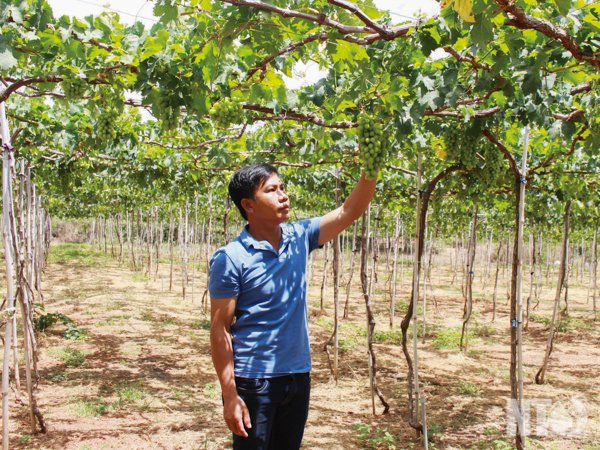 Anh Hồ Văn Vàng trồng nho theo hướng sản xuất an toàn và thân thiện với môi trường.Đưa chúng tôi tham quan trang trại nho có diện tích 8 ha được đầu tư quy mô hiện đại, anh Vàng cho biết: Vùng đất Mỹ Sơn này khô cằn, thường xuyên thiếu nước, để cây nho phát triển được thì điều kiện đầu tiên là phải giữ độ ẩm cho đất. Nên trong quá trình canh tác cây nho là không làm sạch cỏ dưới gốc mà đợi cỏ lên cao rồi xới đất vun vào gốc để giữ độ ẩm, độ xốp cho đất và tránh rửa trôi chất mùn ở những vùng đồi núi; hạn chế sử dụng phân hóa học, thuốc bảo vệ thực vật làm ảnh hưởng đến quá trình sinh trưởng của cây. Đặc biệt, khi nho kết trái không nên để chùm nho chặt quá, mà tỉa bớt những quả nho không đạt chất lượng, tạo khoảng trống cho trái nho phát triển, như vậy nho trái to, đạt năng suất và chất lượng. Với cách làm này, chỉ cần chăm sóc đúng quy trình kỹ thuật sản xuất nho an toàn và thân thiện với môi trường thì cây nho phát triển rất tốt, đạt năng suất và chất lượng, giá trị kinh tế sẽ cao hơn so với trồng nho ở những nơi khác.Vụ nho đầu tiên, với diện tích 4 sào trồng nho xanh NH-0148 làm theo hướng nông sản sạch, cây nho phát triển tốt và cho năng suất ổn định, chất lượng trái đồng đều, anh thu được trên 1,5 tấn nho. Với giá bán hiện nay 60.000 đồng/kg (cao gấp 2 lần so với trái nho trồng ở các vùng khác) và sản phẩm được bao tiêu tại các cửa hàng nông sản sạch tại TP. Hồ Chí Minh. Với hiệu quả bước đầu, anh Vàng tiếp tục mở rộng diện tích 4 ha trồng 3 loại nho giống NH-0148, NH 01-154 và nho rượu. Hiện nay, hầu hết diện tích nho đều sinh trưởng ổn định. Anh còn dự kiến đầu tư mô hình sản xuất nho sạch kết hợp với tham quan du lịch nhằm nâng cao giá trị cho cánh đồng nho.Thành công bước đầu từ mô hình trồng nho hữu cơ theo hướng sản xuất nông nghiệp an toàn và thân thiện với môi trường của anh Hồ Văn Vàng không chỉ mang lại hiệu quả kinh tế cho gia đình mà còn góp phần thay đổi suy nghĩ và cách làm của những nông hộ xung quanh về sản xuất nông sản sạch. Đồng thời, tạo tiền đề để anh Vàng tiếp tục đầu tư hướng đến xây dựng cánh đồng lớn trồng nho theo hướng sản xuất nông nghiệp an toàn và thân thiện với môi trường.Nguồn: Báo điện tử Ninh ThuậnLàm thế nào để có kỳ thực tập hiệu quả?Làm thế nào để hoàn thành tốt kỳ thực tập, học hỏi được nhiều kiến thức, kỹ năng trong môi trường mới... là băn khoăn của nhiều bạn trẻ trước ngưỡng cửa tốt nghiệp, ra trường.Bà Nguyễn Hoàng Oanh, Giám đốc Công ty TNHH một thành viên xây dựng kỹ thuật Thành Trung Q.12 (TP.HCM), nơi đang nhận 5 sinh viên thực tập thuộc khối ngành tài chính, kế toán cho biết: “Tôi nghĩ các bạn sinh viên đừng xem nhẹ kỳ thực tập. Đừng vì mối quan hệ, quen biết để vào được nơi thực tập rồi lơ là về sau mà bạn phải thật sự cố gắng, nỗ lực thì mới mong nhận lại kết quả tốt”.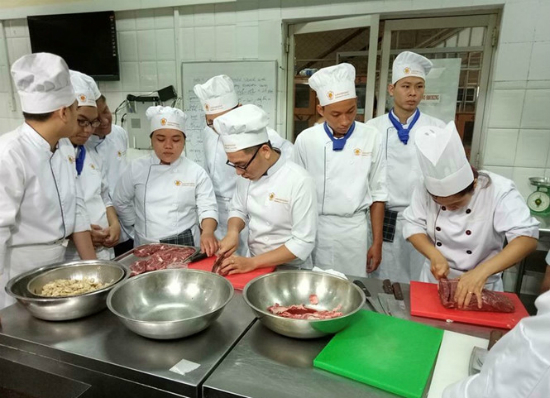 Sinh viên thực tập tại các hệ thống nhà hàng, khách sạn.Cũng theo bà Hoàng Oanh, sinh viên hiện nay có xu thế ỉ lại vào mối quan hệ từ cha mẹ, người thân, từ đó trở nên quá đề cao bản thân mình. “Khi đi thực tập ngày đầu tiên các bạn nên vào sớm hơn lịch làm việc tại một cơ quan, đơn vị nào đó. Và chào hỏi, lễ phép là điều cần thiết. Bên cạnh đó, bạn nên cầu thị và thiện chí với mọi người xung quanh kể cả bảo vệ hay lao công của cơ quan đó, vì qua đó cấp trên sẽ đánh giá tốt về bạn”, bà Hoàng Oanh chia sẻ.Thực tập nhằm mục đích giúp chúng ta học hỏi kinh nghiệm từ thực tiễn, cho nên ngoài chuẩn bị tâm thế thật tốt, các bạn cần sẵn sàng tiếp thu kiến thức bằng sự cầu thị nhất có thể. “Tùy theo công ty mà bạn có nhận hoặc không được nhận mức lương hỗ trợ trong quá trình thực tập. Và mức lương hỗ trợ thực tập nếu có thì cao hay thấp không quan trọng bằng kiến thức chúng ta học hỏi được, cho nên các em đừng quá bận tâm về vấn đề này...”, bà Hoàng Oanh nói thêm.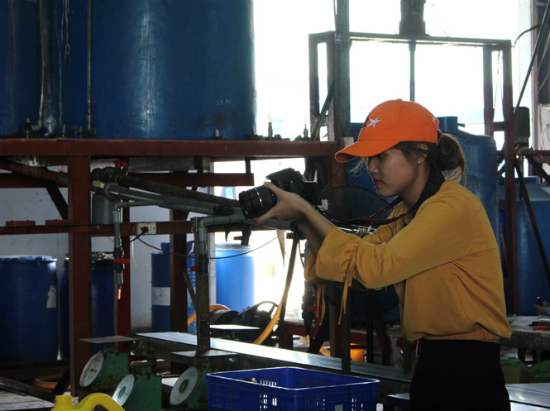 Sinh viên học ngành báo chí thực tậpNgoài ra, yếu tố năng động, chủ động với công việc luôn được đề cao trong quá trình thực tập.Ông Trần Công Dương, Giám đốc Công ty TNHH Đại Dương (TP.HCM), cho biết: “Các bạn thực tập ở công ty thì tôi yêu cầu phải năng động, sáng tạo và không ngừng học hỏi kinh nghiệm từ anh chị đi trước qua sự chủ động bắt chuyện, chủ động xin liên hệ, chủ động xin theo học hỏi”.Cũng theo ông Dương, trang phục thực tập của sinh viên phải nghiêm túc và phù hợp với cơ quan, đơn vị đó.Theo ông Đỗ Văn Sự, giảng viên Trường ĐH Công nghệ TP.HCM, trong thực tế vẫn có tình trạng sinh viên khi đi thực tập có tính ù lì. “Nguyên nhân dẫn đến thực trạng sinh viên ù lì, lười vận động trong kỳ thực tập là do các bạn sợ sai, thiếu tự tin trong giao tiếp”.Để khắc phục tình trạng này, ông Sự khuyên: “Trong quá trình thực tập, sinh viên cần trau dồi về các kỹ năng mềm như: kỹ năng giao tiếp, nói trước công chúng, kỹ năng thuyết trình... Bên cạnh đó, kỹ năng làm việc nhóm cũng rất quan trọng trong kỳ thực tập, bởi đa số công ty hiện nay đều phân chia công việc theo nhóm, đặc biệt là công ty truyền thông. Kỹ năng làm việc nhóm rất phổ biến cho nên chúng ta cần phải học hỏi. Chúng ta có thể sẽ phải làm việc với người mình không thích trước đó nhưng phải kiềm chế cái tôi của mình trong quá trình làm việc chung”.Nguồn: thanhgiong.vnChúng tôi xin gửi đến các bạn đoàn viên thanh niên lời bài hátBài hát: Bác Hồ msột tình yêu bao la - Thu HiềnBác Hồ, Người là tình yêu thiết tha nhấttrong lòng dân và trong trái tim nhân loại.Cả cuộc đời Bác chăm lo cho hạnh phúc nhân dân,cả cuộc đời Bác hi sinh cho dân tộc Việt Nam.Bác thương các cụ già xuân về gửi biếu lụa,Bác yêu đàn cháu nhỏ trung thu gửi cho quà.Bác thương đoàn dân công đêm nay ngủ ngoài rừng,Bác thương người chiến sĩ đứng gác ngoài biên cương.Bác viết thư thăm hỏi gửi muôn vàn yêu thương.Bác viết thư thăm hỏi gửi muôn vàn yêu thương.Bác Hồ, Người là tình yêu thiết tha nhấttrong lòng dân và trong trái tim nhân loại.Cả cuộc đời rất thanh cao không gợn chút riêng tưmãi ngàn đời ngát hương thơm trong tâm hồn Việt Nam.Bác đem ánh mặt trời xua màn đêm giá lạnh,Bác đem mùa xuân về mang hoa đẹp cho đời.Bác như bài dân ca ru em bé vào đời,Bác như vì sao sáng sáng giữa trời bao la,như cánh chim không mỏi bay khắp trời quê hương,xin khắc sâu ơn Người trong tâm hồn Việt Nam.